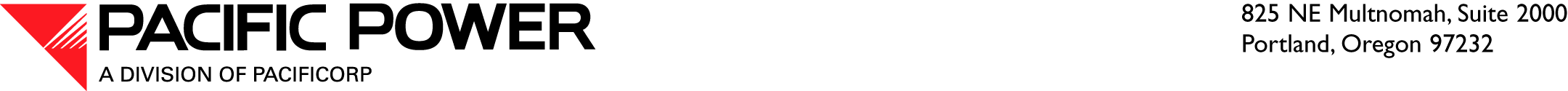 July 9, 2013 ELECTRONIC FILING  OVERNIGHT DELIVERY Utilities and Transportation Commission
  98504-7250Attn:	Stephen V. King
	Acting Executive Director and SecretaryRE:	Affiliated Interest Filing for PacifiCorpDear Mr. King:In accordance with RCW 80.16.020 and  480-100-245, PacifiCorp d/b/a Pacific Power & Light Company (PacifiCorp or Company) provides notice of an affiliated interest transaction with International Business Machines Corporation (IBM) for telecommunications expense management services.  MidAmerican Energy Holdings Company (MEHC) entered into a master Transaction Document, including a Statement of Work (Agreement) on behalf of its platforms. MEHC platforms may execute an Affiliate Addendum to become a party to the Agreement. PacifiCorp intends to participate in the Agreement.  A copy of the Agreement is included as Attachment A.  A copy of PacifiCorp’s Affiliate Addendum is included as Attachment B.PacifiCorp is a wholly-owned, indirect subsidiary of MEHC. MEHC is a subsidiary of Berkshire Hathaway, Inc. (Berkshire Hathaway).  Berkshire Hathaway holds IBM common stock totaling greater than a five percent interest.  IBM acquired Emptoris in June 2012.  RCW 80.16.020 includes in its definition of “affiliated interest,” “every corporation five percent or more of whose voting securities are owned by any person or corporation owning five percent or more of the voting securities of such public service company or by any person or corporation in any such chain of successive ownership of five percent or more of voting securities.” Therefore, Berkshire Hathaway’s ownership interest in IBM creates an affiliated interest. IBM offers comprehensive strategic supply, category spend, and contract management services through IBM Emptoris Rivermine telecommunications expense management.  PacifiCorp has been using IBM’s telecommunications expense management services for automated telecommunications invoice management, integrated telecommunications inventory management, and integrated accounts payable functions.  PacifiCorp submitted a notice of an affiliate transaction with IBM for telecommunications management services on December 11, 2013 in Docket UE-121957.   PacifiCorp has been operating under the existing contract on a month-to-month basis pending the outcome of negotiations of an MEHC-wide agreement.  A new Agreement with IBM has been negotiated to make the services received by PacifiCorp available to all MEHC platforms.  The Agreement contains updated terms and conditions, and a comprehensive plan for rolling out telecommunications management services to those MEHC platforms not yet receiving telecommunications management services. The Company relies on the telecommunications expense management services furnished by IBM to reduce its company-wide telecommunications expenses.  Accordingly, the transaction is consistent with the public interest.    Also included with this filing is a notarized verification from Michelle R. Mishoe, Senior Counsel, PacifiCorp, regarding the Agreement. Please do not hesitate to contact Bryce Dalley at (503) 813-6389 if you have any questions.Sincerely,William R. GriffithVice President, RegulationEnclosures AFFILIATED INTEREST FILINGATTACHMENT AAGREEMENTWASHINGTON AFFILIATED INTEREST FILINGATTACHMENT BAFFILIATE ADDENDUMWASHINGTON AFFILIATED INTEREST FILINGVERIFICATIONVERIFICATIONI, Michelle R. Mishoe, am Senior Counsel for PacifiCorp and am authorized to make this verification on its behalf. Based on my personal knowledge about the attached Transaction Document between MidAmerican Energy Holdings Company and International Business Machines Corporation and the Affiliate Addendum, I verify that the Transaction Document and Affiliate Addendum are true and accurate copies.I declare upon the penalty of perjury, that the foregoing is true and correct.Executed on ___________ __, 2013 at Portland, Oregon. ____________________________________Michelle R. Mishoe				Senior Counsel 			Subscribed and sworn to me on this ___ day of _______, 2013.____________________________________Notary Public for 			My Commission expires: _______________